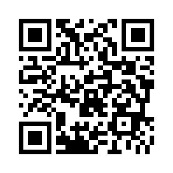 土建タイムとは毎月1回、東京土建の取り組みを皆さんで共有してもらうことを目的に開催をお願いしています。事業所の方は選出された連絡員を中心に①内容の共有（会議や資料の配布、メール配信等方法は問いません）、②署名・アンケート等の集約、③土建タイムの報告（赤枠記載）をまとめ、同封の返信用封筒で、月末までに支部へ提出をお願いします。詳しくはQRコードをご参照ください。※個人の方は連絡員(報告者)の欄に名前を記入してください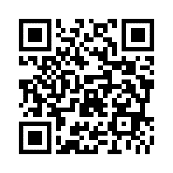 今月の参加者・連絡員（報告者）氏名：　　　　　　　　　　　　　　　　　　　　　　　　　　　　　　　参加人数【　　　　】人・参加者氏名：	　　　　　　　　　　　、　　　　　　　　　　　、　　　　　　　　　　　、　　　　　　　　　　　、			　　　　　　　　　　　、　　　　　　　　　　　、　　　　　　　　　　　、　　　　　　　　　　　、新年のごあいさつ1月1日、石川県能登地方を震源とする地震が発生し、穏やかなはずの元日の午後を、巨大な揺れと津波が突然襲いました。翌2日には羽田空港で、被災地支援に向かう海上保安庁の航空機と日航機が衝突する重大事故が連鎖して発生しました。犠牲になられた方々に心から哀悼の意を表するとともに、被災されたみなさまに心からお見舞い申し上げます。かつてない年明けとなった日本。政府の災害と危機への対応力が、根底から問われています。私たちの運動も再始動です。誇りと自信を持って働くことができる建設産業を目指して、ともに頑張りましょう。本年もどうぞよろしくお願いいたします。情勢マイナ保険証、トラブル止まらず　　「いったん10割請求」500事例超全国保険医団体連合会〈保団連〉は12月20日に会見し、同会が実施したマイナンバーカード保険証トラブルのアンケートの中間結果を公表しました。保団連は全国の会員医療機関に対し、10月以降、マイナ保険証やオンライン資格確認システムでトラブルがあったかどうかを調査。約6000医療機関から回答があり、うち約3500医療機関でトラブルがありました。トラブルとして最も多かったのは、「名前や住所で『●』が表記される」で、約2400医療機関で発生しました。また、「資格情報が無効である」とされたトラブルも約1700件確認されました。トラブルの対処方法として「その日持ち合わせていた健康保険証で確認した」が最も多く、約3000医療機関が回答しました。また、資格が確認できず、「いったん10割負担を患者に請求した」事例も265医療機関、510事例があったとしています。武田智雄副会長は「マイナ保険証の利用率が5％を切る中でこのトラブル件数。健康保険証が廃止になれば、20倍のトラブルが発生することになる」と強調しました。インボイス取り下げ最多　　開始10月9565件、累計3.1万件超　消費税のインボイス発行事業者の登録を、取り下げ・失効した件数が10月9565件、単月で最多だったことが「インボイス制度を考えるフリーランスの会」(ＳＴＯＰ！インボイス)の調査でわかりました。分析を始めた2022年6月から累計3万1385件に達しました。　特に個人の「取り下げ・失効件数」が7747件と突出。10月制度開始の直前で、インボイス登録が必要か、一度取り下げよう、とした人が多かったことがわかりました。ＳＴＯＰ！インボイスは「制度開始前に何万もの登録取り下げが発生する制度が他にあったか。混乱を招いた制度であることは間違いなく言える」と指摘しています。この間の取り組み労組学習会　12月12日㊋19時から支部会館3階で、全国労働組合総連合事務局次長・総合組織グループ責任者の竹下武さんを講師に国内外で繰り広げられている労働組合運動について学習しました。そごうや東海大のストライキ、ヤマト運輸やスターバックスの組合結成、イケアジャパンやスシローの準備時間の労働時間化など、日本でも労働組合の力が再び発揮され始めています。労働組合に今何が求められているのか、課題は何かも学びました。詳細をホームページにアップしていますのでぜひお読みください。(右QRコード参照)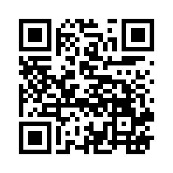 今後の取り組み私たちの運動課題の実現のチャンス！全建総連１００万人署名に取り組んでいます（4月末迄）建設業を取り巻く国交省や厚労省での議論をうけ、法改正や雇用計画の見直しが全建総連・東京土建の方針に沿う内容になるための運動となります。今後の関係省庁との協議においても100万人署名の取り組みは非常に重要となります。2024年の前半の通常国会での署名採択に向け、全国の仲間の力を結集し国会請願100万人署名を成功させていきましょう。現在の署名の到達経営センターによる経営相談会会社の設立、事業の継続等、経営に関する悩みに経営コンサルタントが応える無料相談会です。確定申告相談会事前予約が必要です。希望される方は担当書記の池田までご連絡ください。2.7情勢学習会「紙の保険証を残せ」を開催します様々な社会問題が起こり、マイナ保険証に関する報道は下火になっていますが、今年の秋、つまり9カ月後には現行の保険証の使用が出来なくなります。マイナ保険証一体化阻止に向けて情勢を学び、運動につなげるため、「紙の保険証を残せ」をテーマに学習会を実施します。講師は本部の木村潮人書記次長(国保組合理事)です。WEB参加をご希望の方は担当書記の小松までご連絡ください渋谷支部　先月報告以降の労災事故相談自転車で通勤中、交差点で一時停止をしていない自転車が右側から出てきて横から突き飛ばされ横転し肋骨を骨折（西部・設計・設計）住居の屋根を点検中、4ⅿ梯子の2ⅿ付近で足を滑らせ転落し、首・腹・左ひじ・左手首・左ひざ・左足首をねん挫（東部・町場・大工）アスベスト健診 東京土建デーの日程渋谷支部オセロ大会一泊バスレク（山梨・甲府～長野・諏訪湖周辺）2.25お箸作り＆ランチ交流会2.29-3.1ビキニデーへの支部代表派遣について日本政府に核兵器禁止条約への署名・批准を求める世論と運動を前進させるなど、2024年度の運動の中心的な方針（課題）を全国的に意思統一するために開催されます。支部から2人を代表派遣します。希望の方は担当書記の田中までご連絡ください。2月29日㊍13時～　全体集会内容：基調報告、海外からの報告、禁止条約への参加する政府をめざす全国の運動交流3月1日㊎9時15分～　墓参行進・墓前祭3月1日㊎午後　2024年3・1ビキニデー集会ハラスメント対策＆ジェンダーニュース仲間の体験談（自分が体験した事、目撃した事、周りから聞いた事、普段感じている事など）を募集中です。記事は匿名で掲載し、問題点や対応策を知らせます。記事を寄稿してくれた方にクオカード1,000円分をお送りします。講習等の受講料に関するインボイス対応について（再掲）東京土建技術研修センターでは、2023年11月24日にインボイス登録が確定し、番号付きの領収書は2024年から発行される予定です。支部では預り証を配布し、領収書は講習日に全員に渡す予定です。なお、登録日以降の講習については、求めに応じて郵送する予定です。預り証や領収書の発行などの費用や教科書代の値上げなどもあり、講習料の引き上げも検討されています。※インボイスが発行できるのは技術研修センターの資格講習費用のみとなります。その他支部にお支払いいただいている事務費等については、インボイスの発行はできませんのでご了承ください。産休・育休保険料免除制度の変更について2024年1月より、国保加入者対象の上記制度が改正されました。出産日から起算した保険料免除月の変更や加入後1年経過していないと申請不可という要件の撤廃（産休のみ）などです。詳細が記載されたチラシを定期発送し周知します。事務所閉鎖のお知らせ1．17書記職員会議　※日中事務所閉鎖2.19書記職員会議　※日中事務所閉鎖意見・相談・要望等自由記述欄（報告欄に入らなかった場合もこちらにご記入ください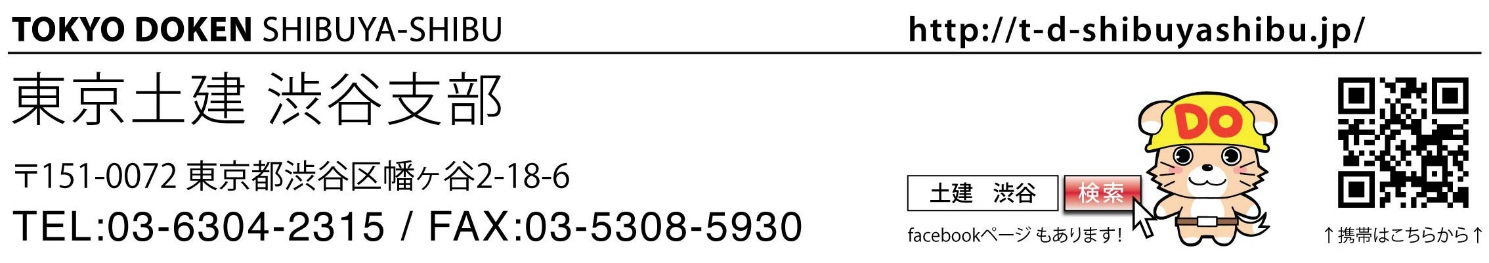 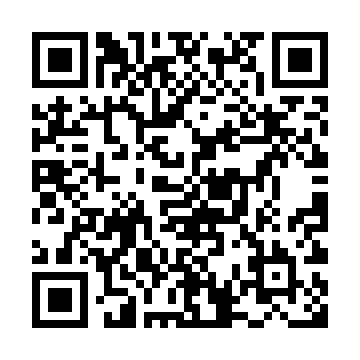 北部西部東部南部合計衆議院宛て56185842174参議院宛て53145342164日時1月24日㊌・2月29日㊍・3月29日㊎　10時・11時の2回会場けんせつプラザ東京2階　応接室　要予約日時2月13日㊋～15日㊌・18日㊐10～18時会場支部事務所3階　要予約内容白色申告1時間、青色と消費税は2時間、完全予約制です。日程2月7日㊌19時00分会場渋谷支部会館参加者氏名活動費3,000円芝診療所午前9時～正午1月30日御成門内科クリニック午前11時～正午立川相互ふれあいクリニック午後1時半1月19日日程2月12日㊊㊗　13時16時試合終了後、軽食・交流会会場支部会館対象組合員および家族申込担当（伊井）にご連絡ください。参加締切…2月6日㊋支部必着参加費無料無料無料対戦形式当日の対戦状況に合わせて事務局がマッチングを行います。※無ハンデ。双方の合意があればハンデOK当日の対戦状況に合わせて事務局がマッチングを行います。※無ハンデ。双方の合意があればハンデOK当日の対戦状況に合わせて事務局がマッチングを行います。※無ハンデ。双方の合意があればハンデOK参加者氏名日程【集合】 2月3日㊏ 7時15分【解散】 2月4日㊐ 18時50分集合場所新宿工学院大学前対象青年部員・満35歳以下の組合員（及び、そのパートナーと子）参加費5,000円締切1月18日㊍　17時までに　担当までお知らせください1月18日㊍　17時までに　担当までお知らせください1月18日㊍　17時までに　担当までお知らせください内容スノボorワカサギ釣りと甲府＆諏訪湖の観光スノボorワカサギ釣りと甲府＆諏訪湖の観光スノボorワカサギ釣りと甲府＆諏訪湖の観光参加者氏名日程2月25日㊐10時～15時集合場所支部会館対象女性の会会員と家族（30名まで）参加費1,000円参加者氏名